ANGLEŠČINA  - 4. a in b21. 4.Za uvod si lahko še 1x pogledaš si tri filmčke o Stevu in Maggie o hiši in pohištvu.https://www.youtube.com/watch?v=mV-TnrvUJ9Qhttps://www.youtube.com/watch?v=WeWv_dwnX7Yhttps://www.youtube.com/watch?v=gnSUDzr5hnYSi si spomnil katere od sob in pohištva?  Dva prostora, ki smo se ju učili in sta manjkala sta garage in garden. Si ju narisal zraven prilepljene hiše? Še eno pojasnilo: cellar – klet; basement – kletišče (v učbeniku imamo cellar, kar je skoraj isto)Odpri si spletni učbenik na strani 92 The old house  - stara hiša):naredi nalogo 1 po navodilu. Poslušaj vsaj 2x, seveda obvezno izgovarjaj,naredi nalogo 2 po navodilu, pesmico poslušaj vsaj 2x, ob tretjem poslušanju je zraven zapoj. (Slovarček: Let's find out – pa ugotovimo; down the stairs – dol po stopnicah)Če je mogoče, si natisni spodnjo nalogo in jo reši. Glej navodilo. (monster – pošast, frog – žaba)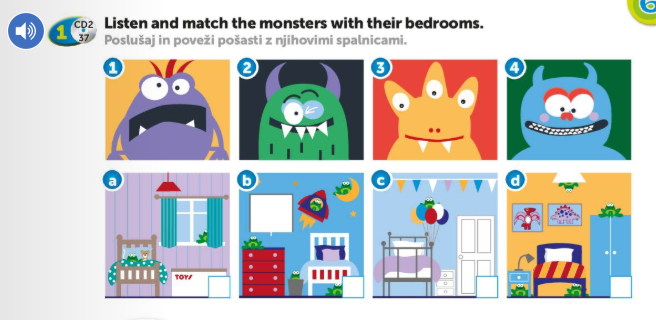 There is/ there are – razlaga – naredi tako kot narekuje predstavitev – vključi zvok:predstavitev PPTalivideo (za tiste, ki vam zvok v predstavitvi PPT ne deluje)V obeh velja, vadi branje povedi! Oboje lahko ustavljaš, če je potrebno, da lažje slediš.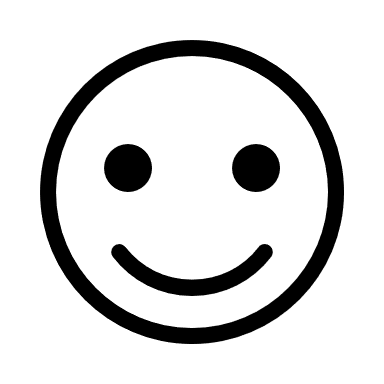 